Тема недели: «Нет в мире краше Родины нашей»Сроки: 07.05.-11.06.2021Группа № 7 «Солнышко»Воспитатели: Шилова Ирина Александровна, Алексеева Елена ВикторовнаРисование красками «Наш Флаг»   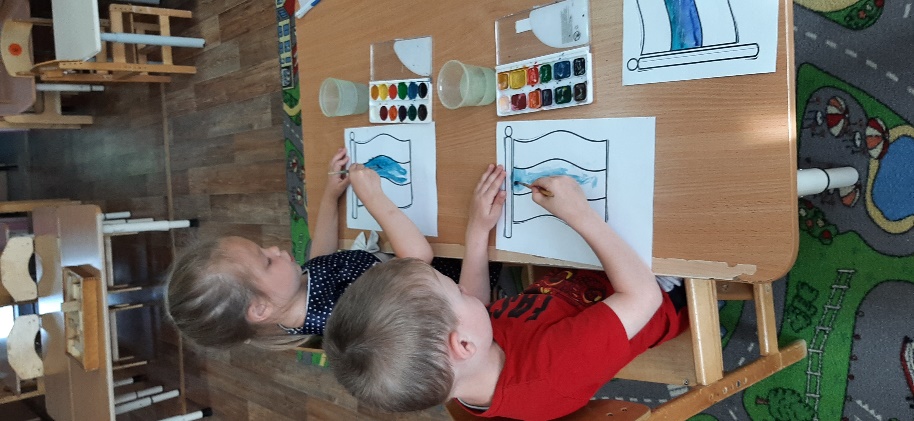 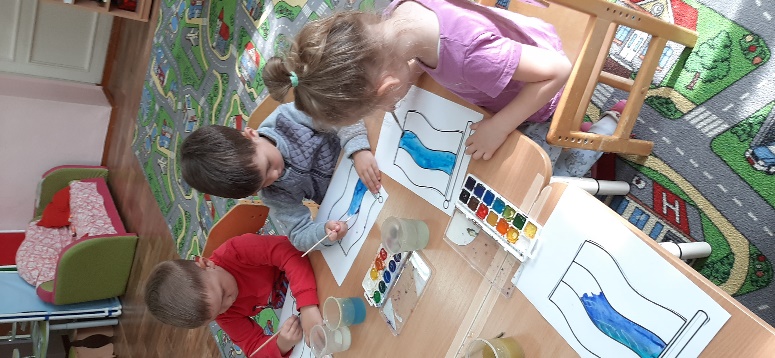 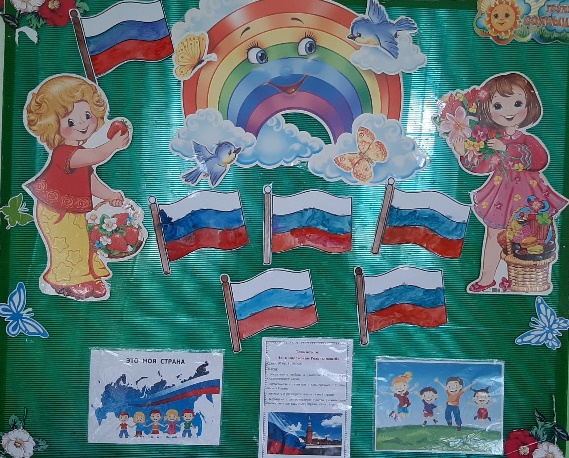 Беседа «Народная игрушка»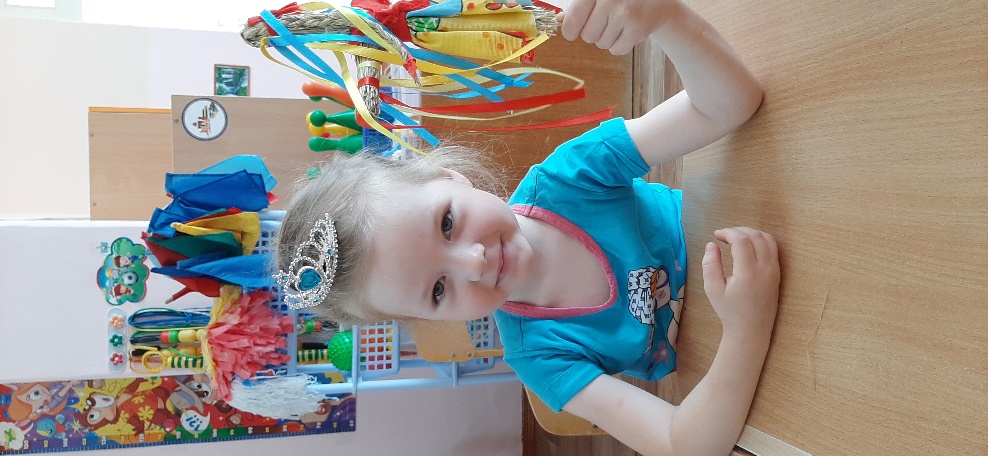 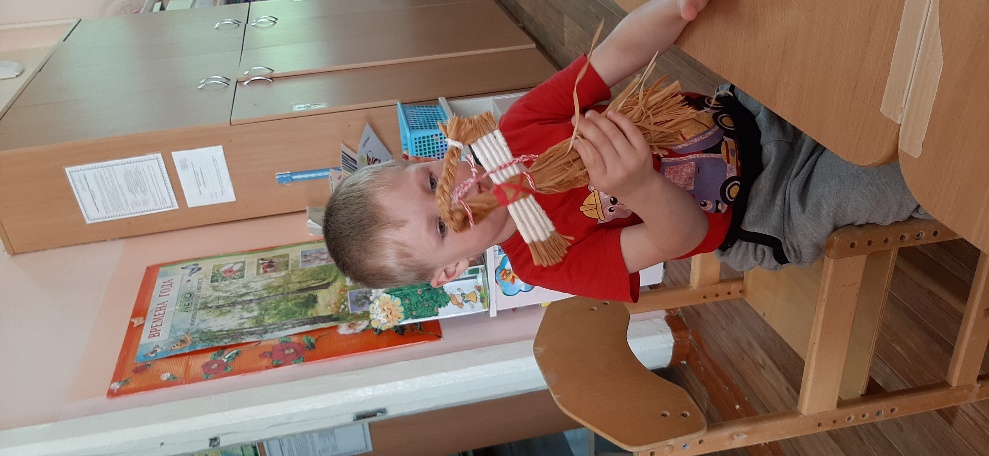 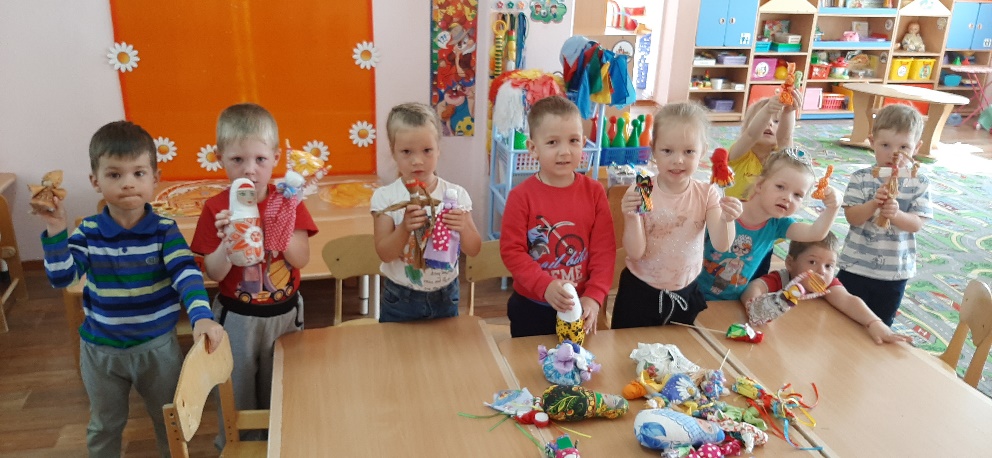 Праздничный концерт «Наша Родина- Россия»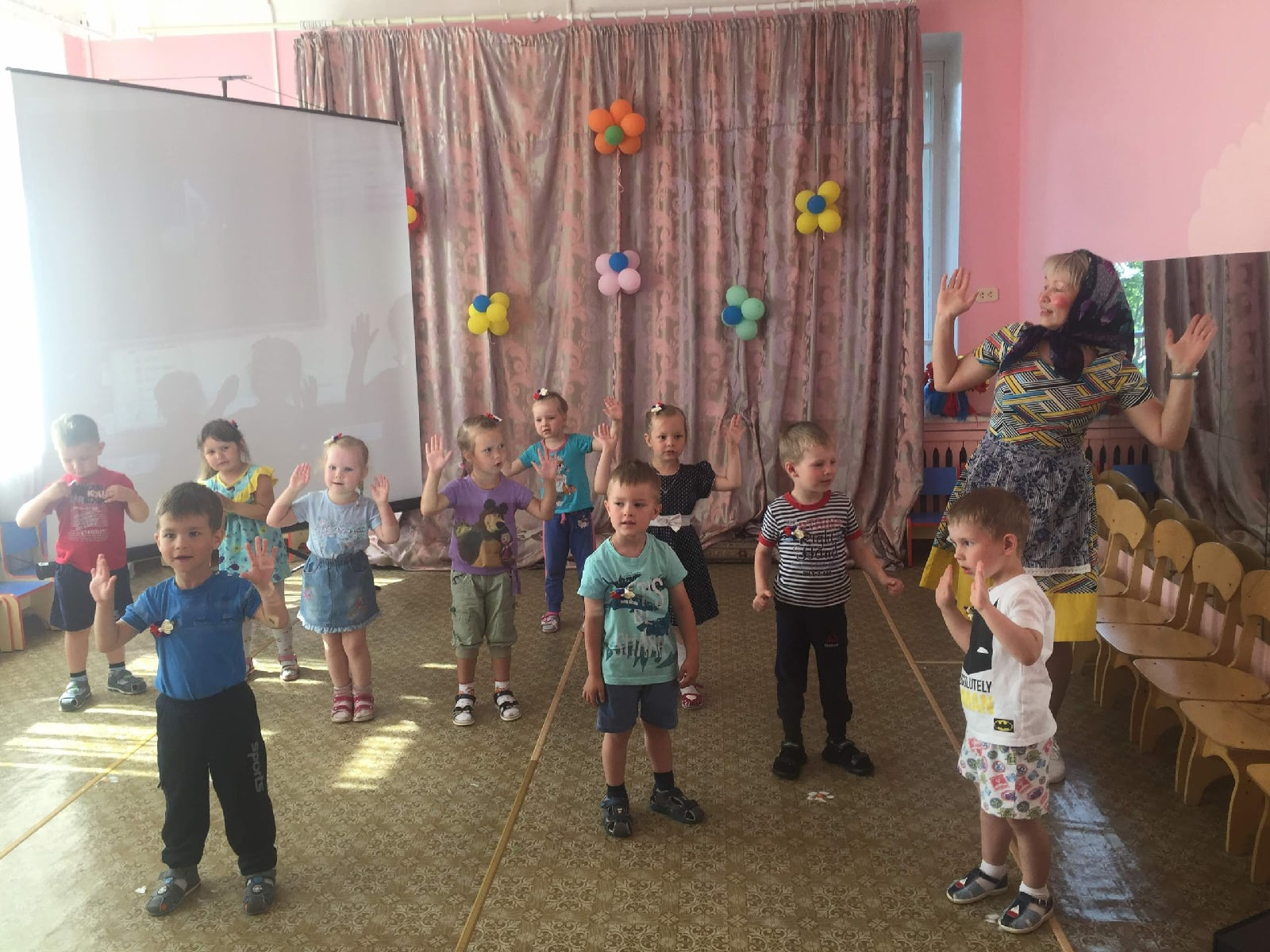 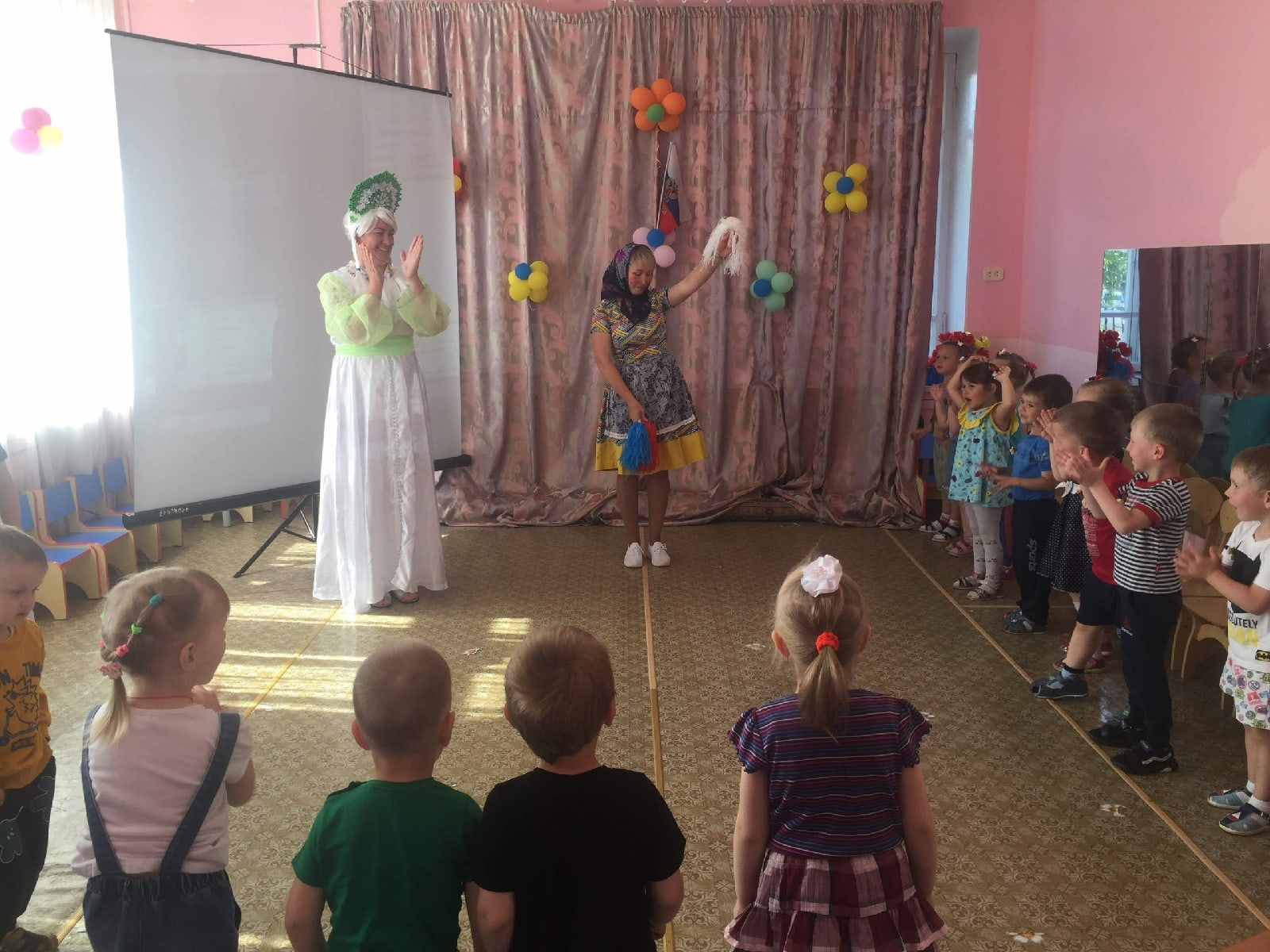 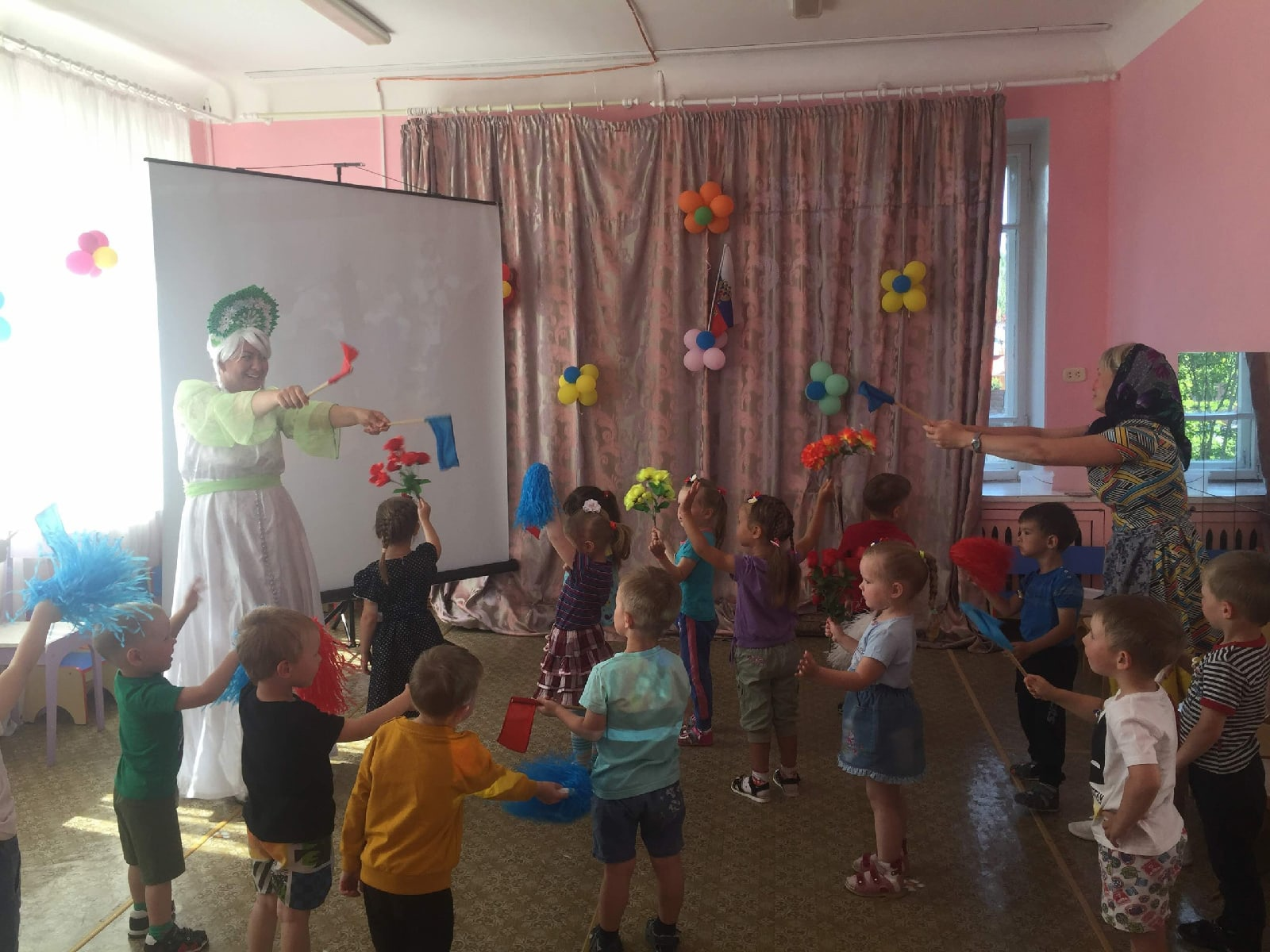 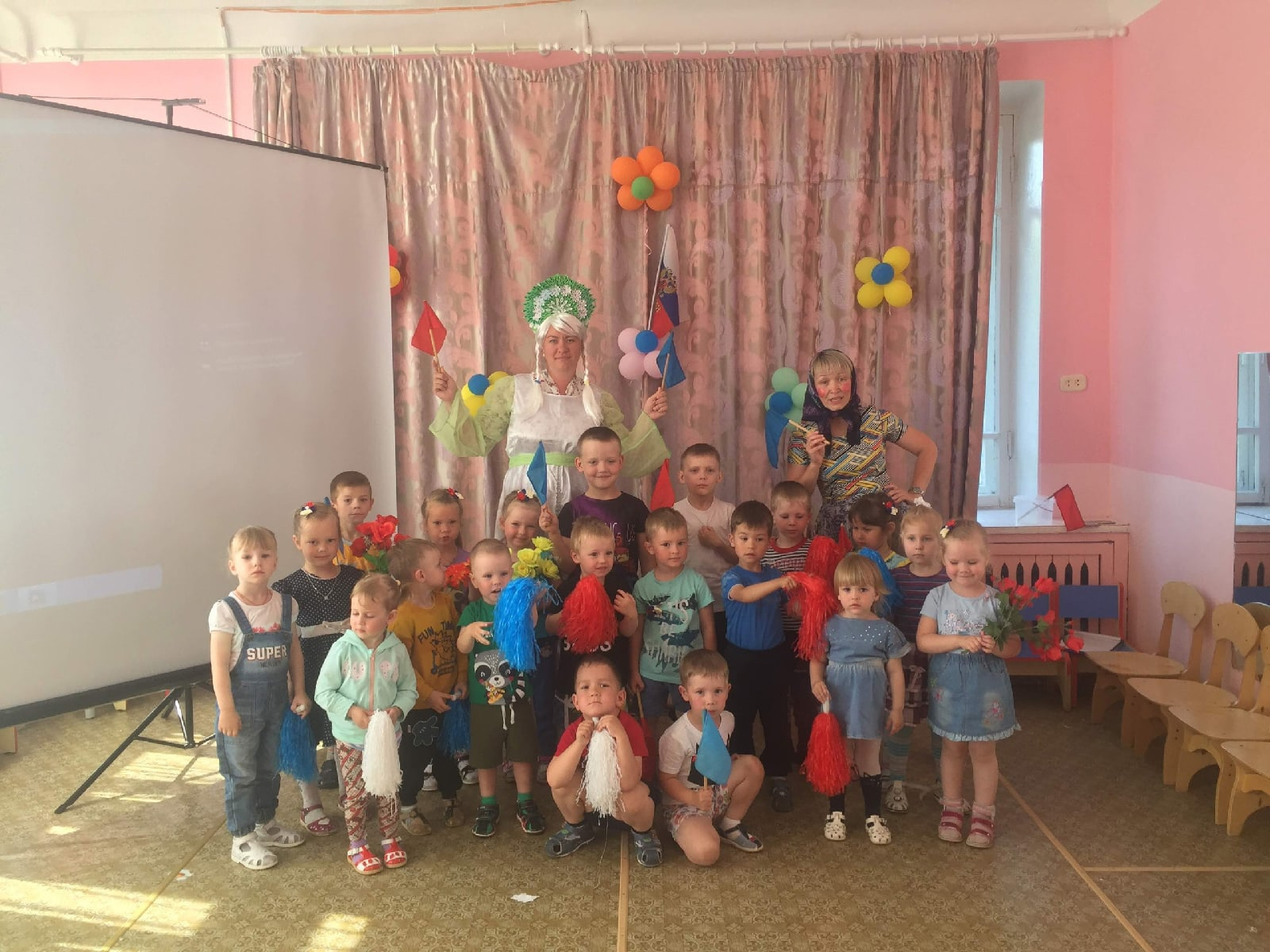 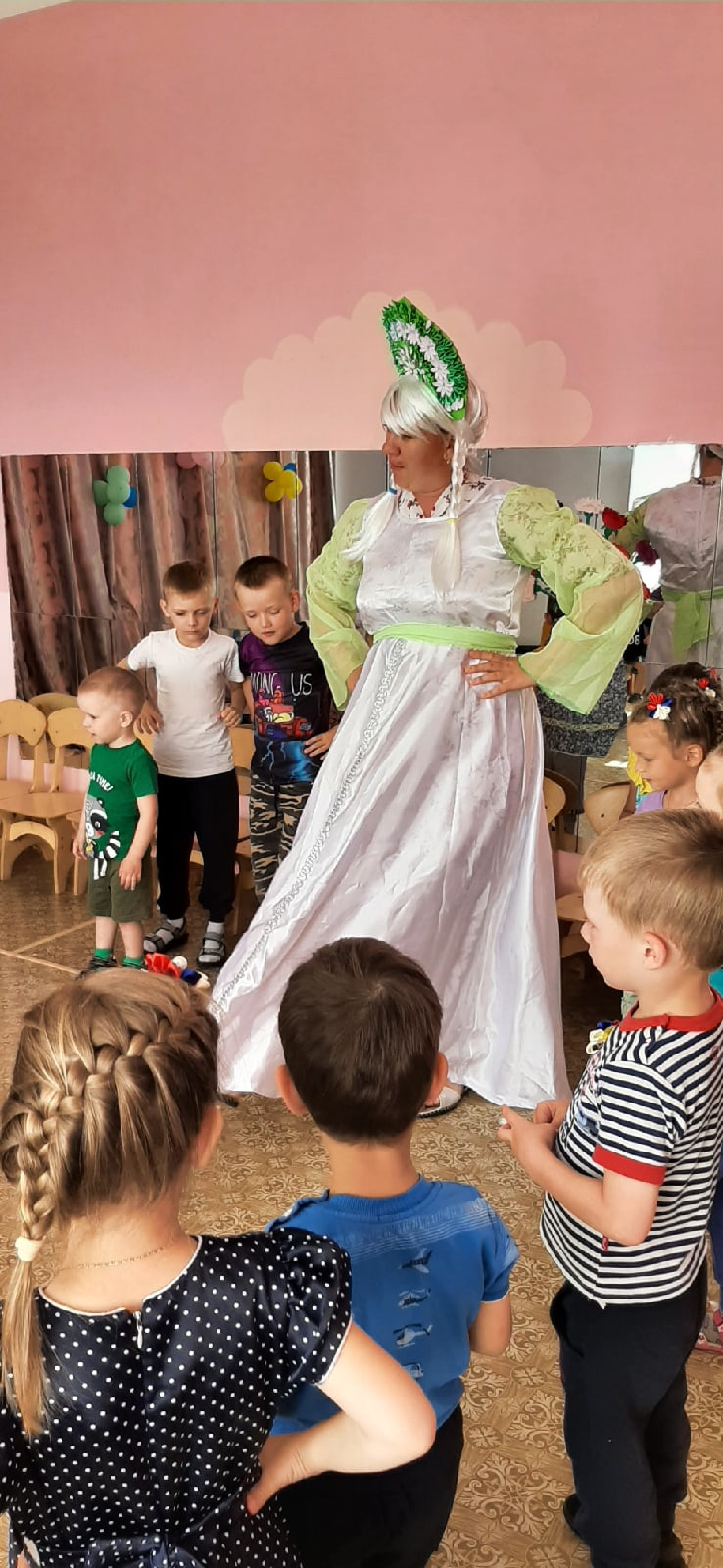 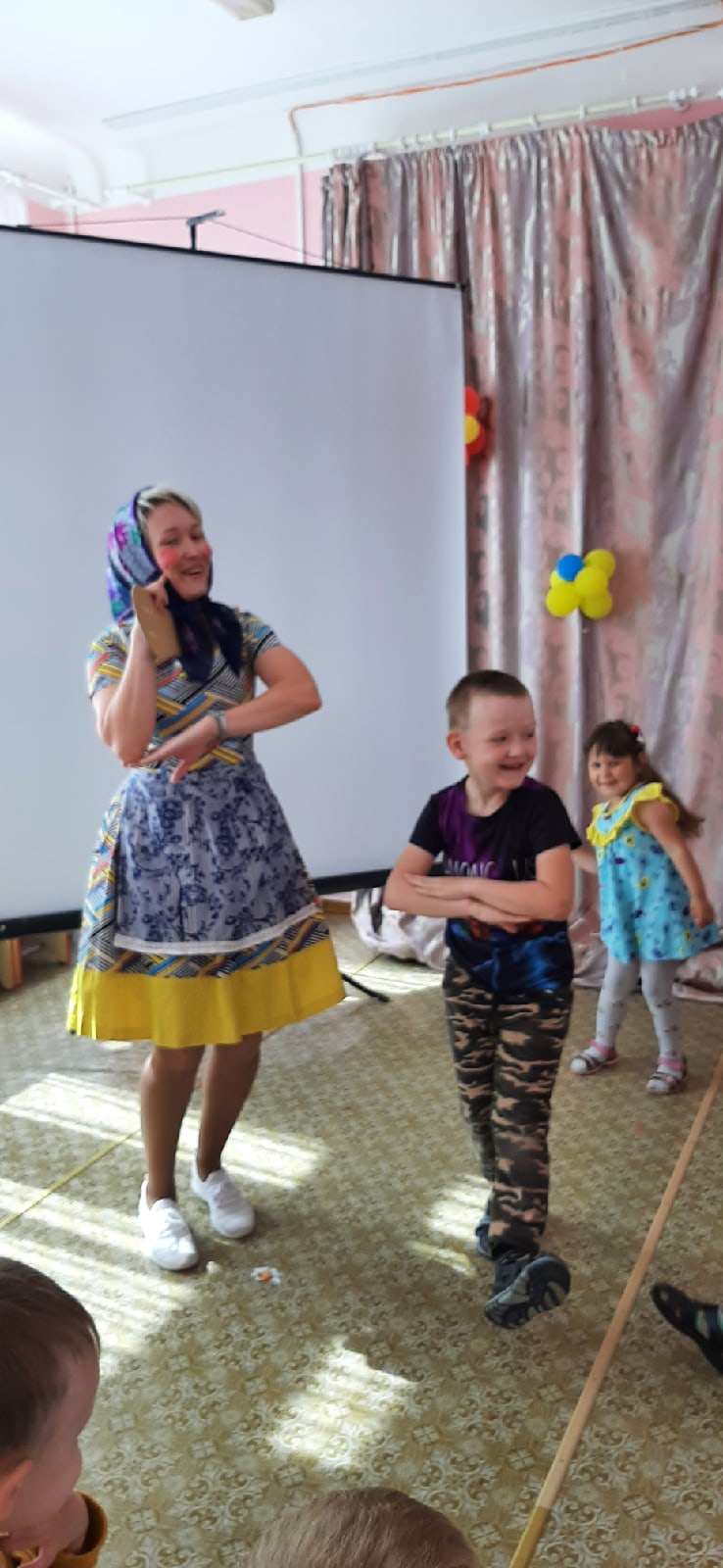    Городской конкурс «Россия – Родина моя!»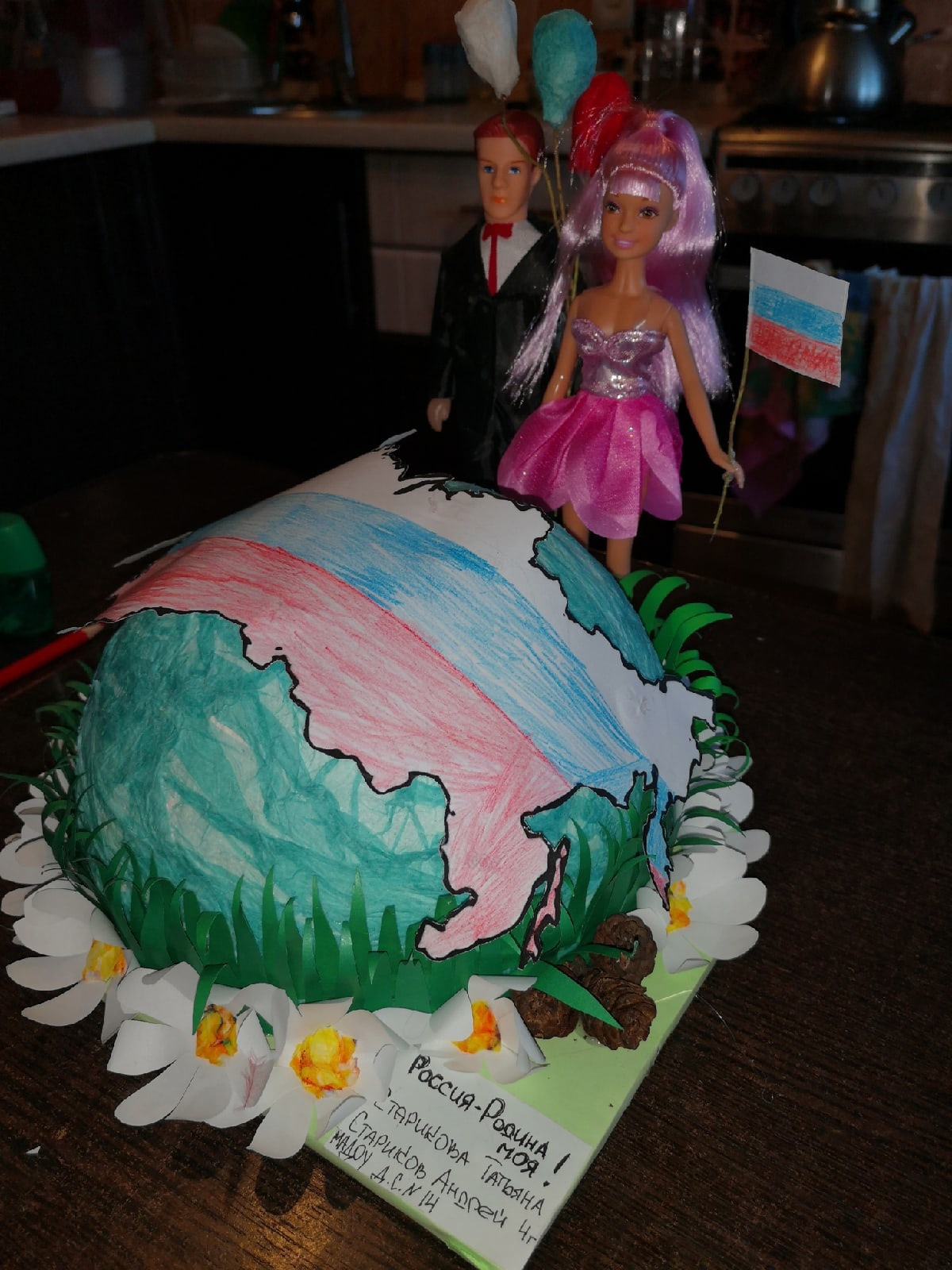 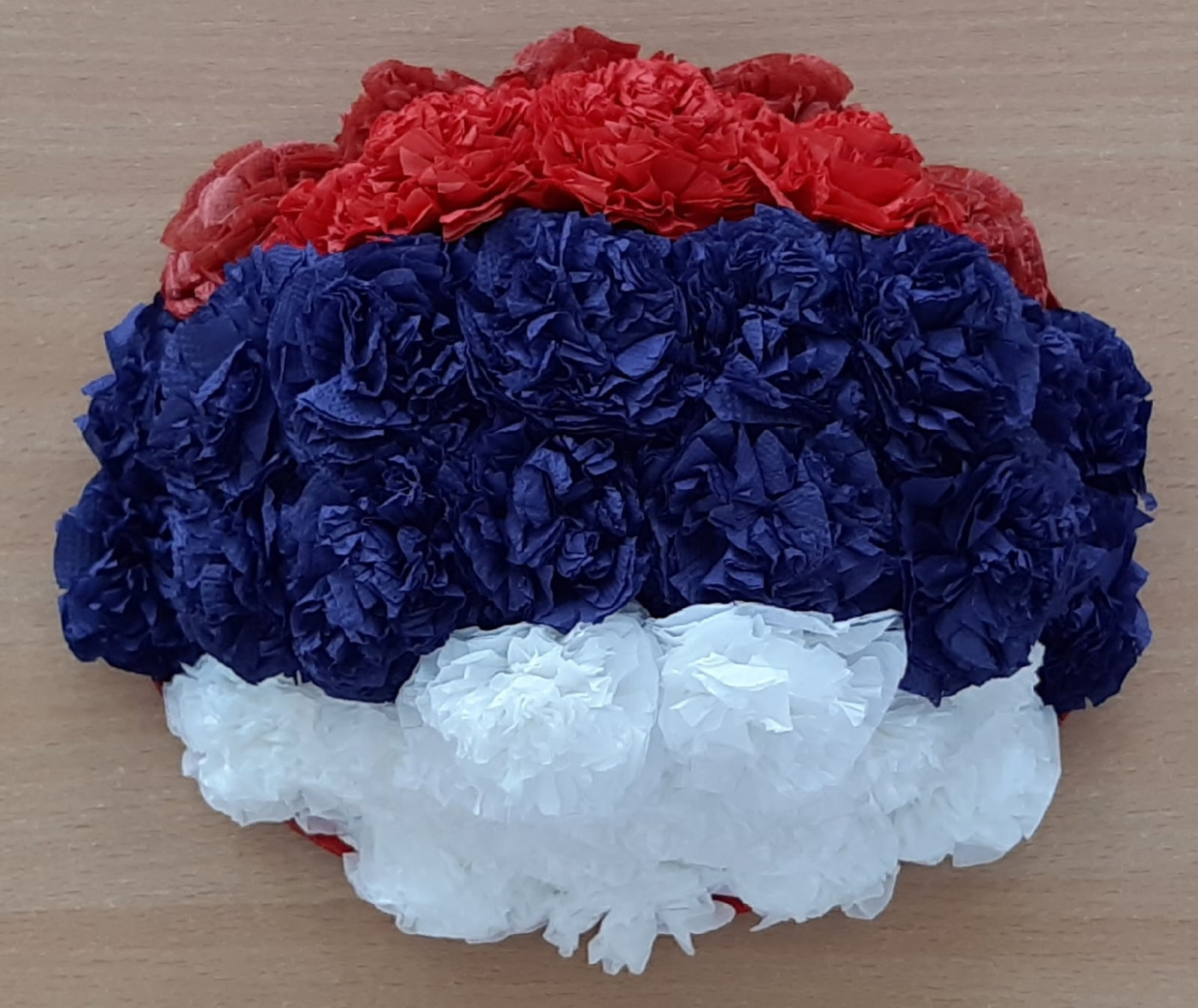 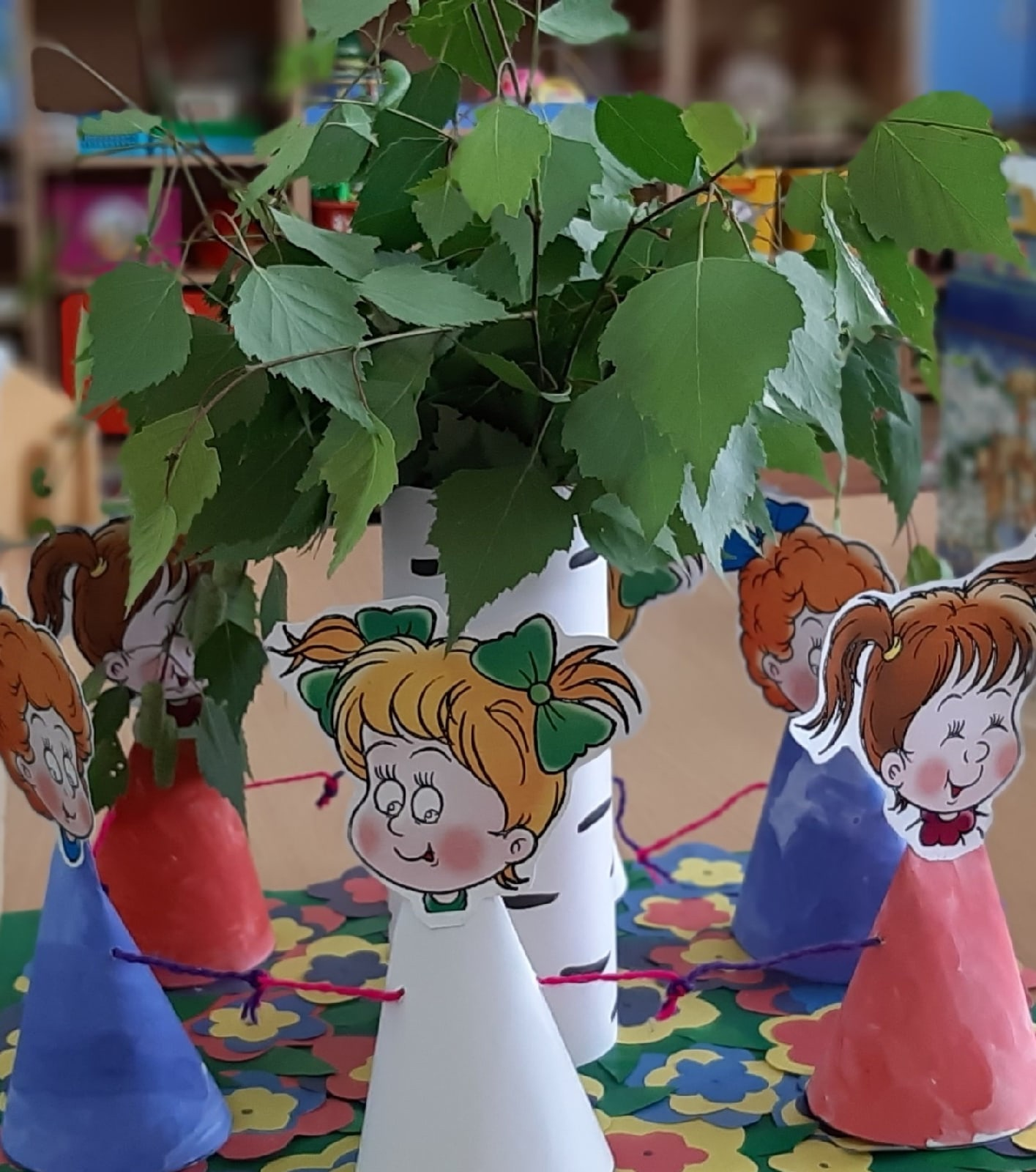 